How to comment and Blog on Purple MashClick on the sharing icon at the top and click on which blog you want to comment on.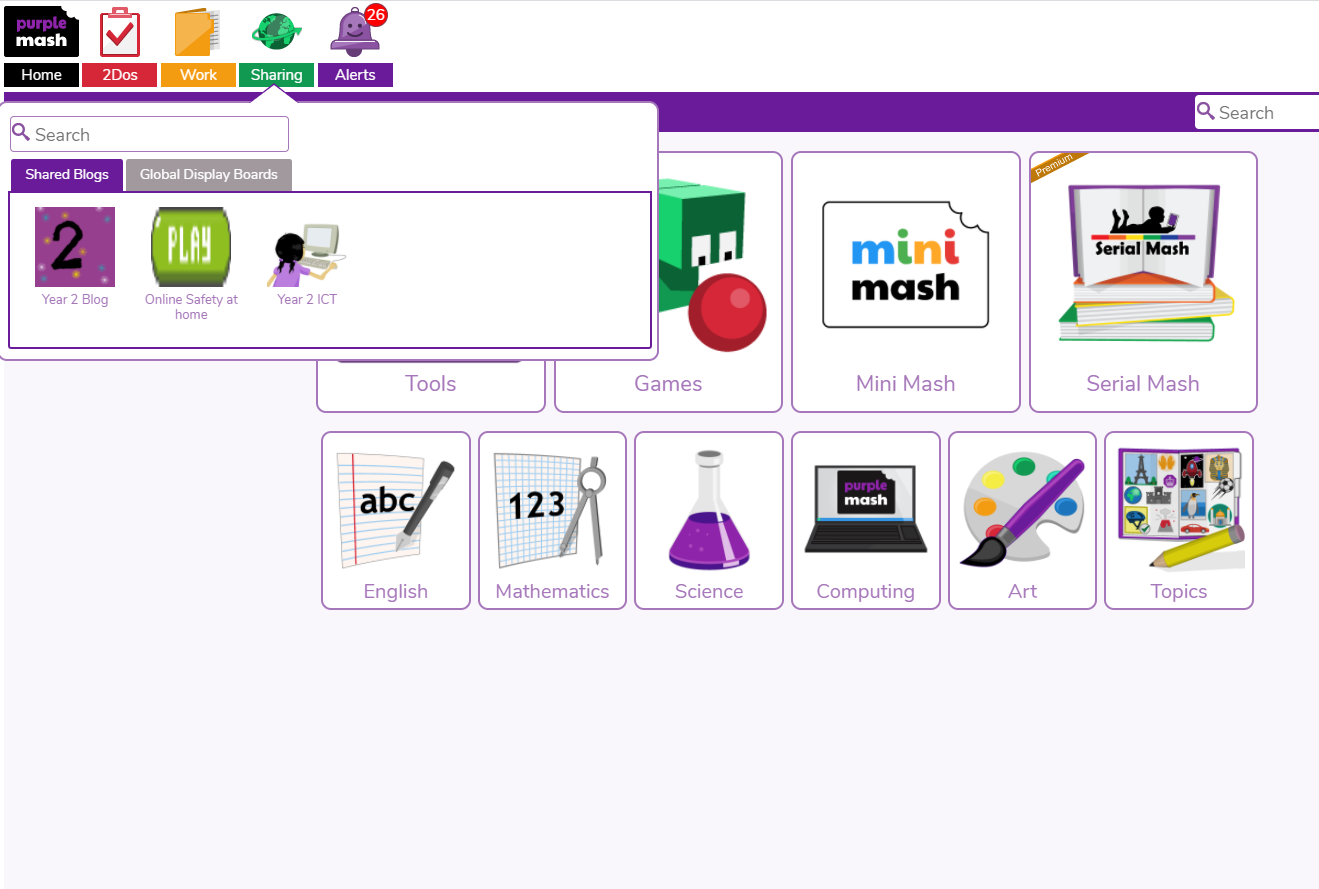 This page will show, then click on which blog you want to comment on.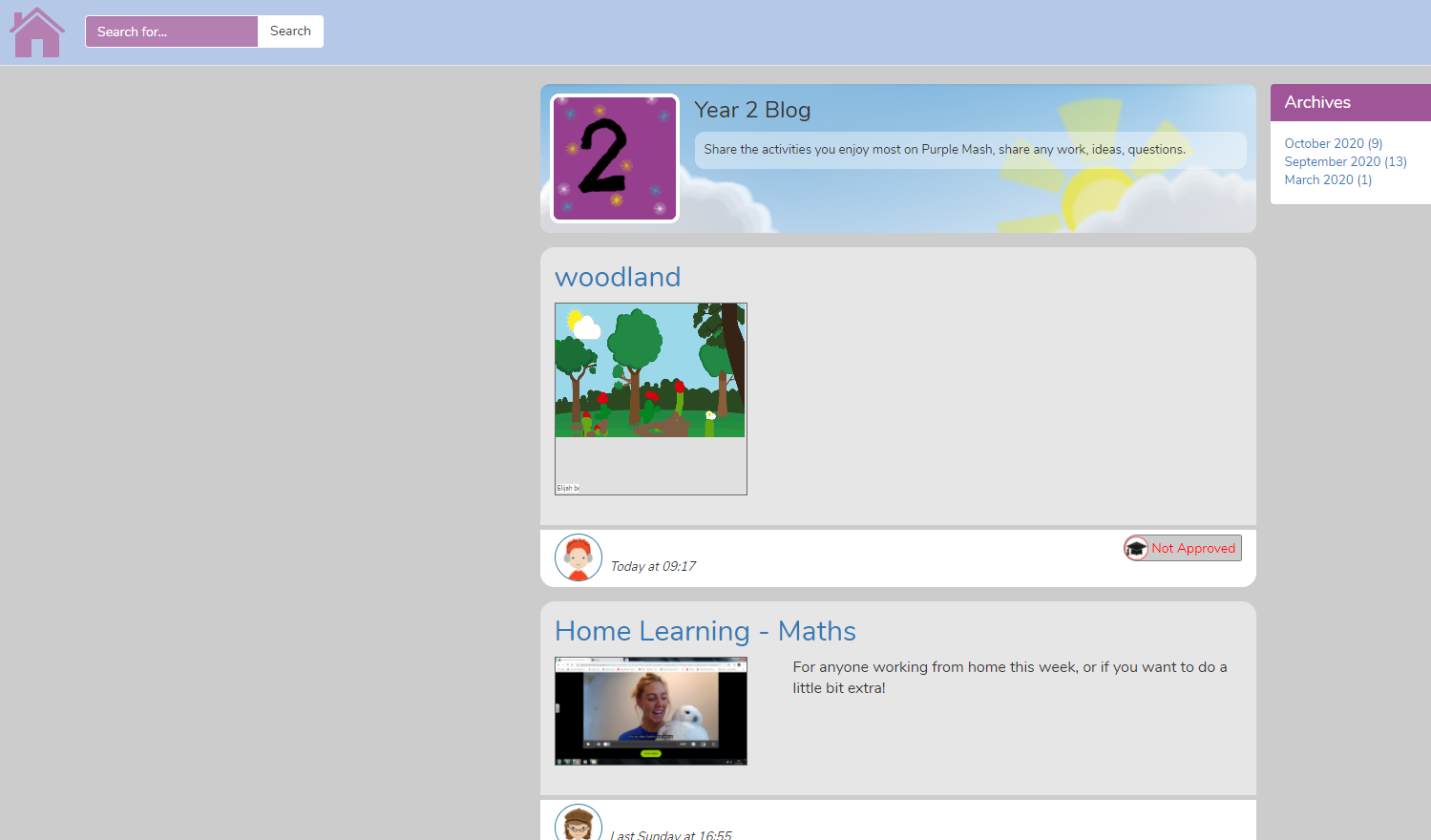 Write your comment, then post.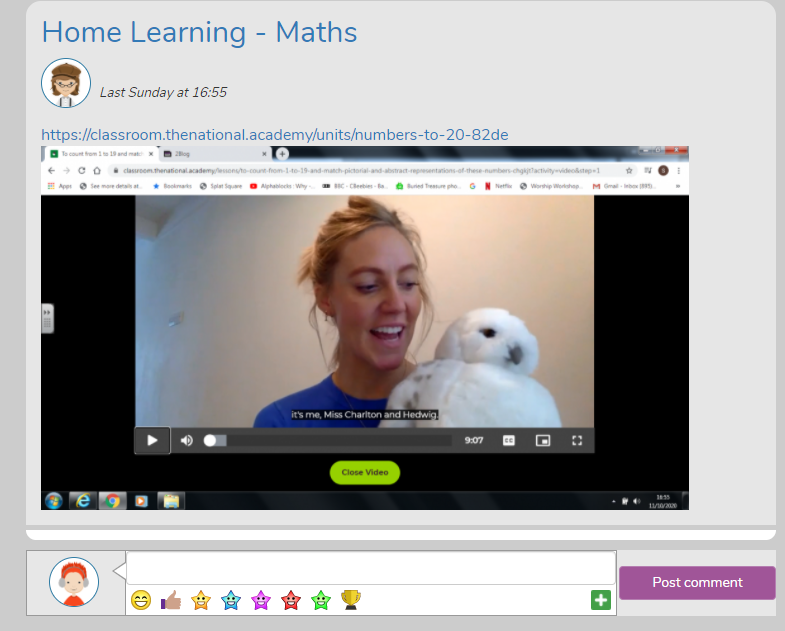 If you want to add your own blog, same thing as before click on the sharing icon at the top, choose a blog, then this time click on the plus icon at the top right hand side.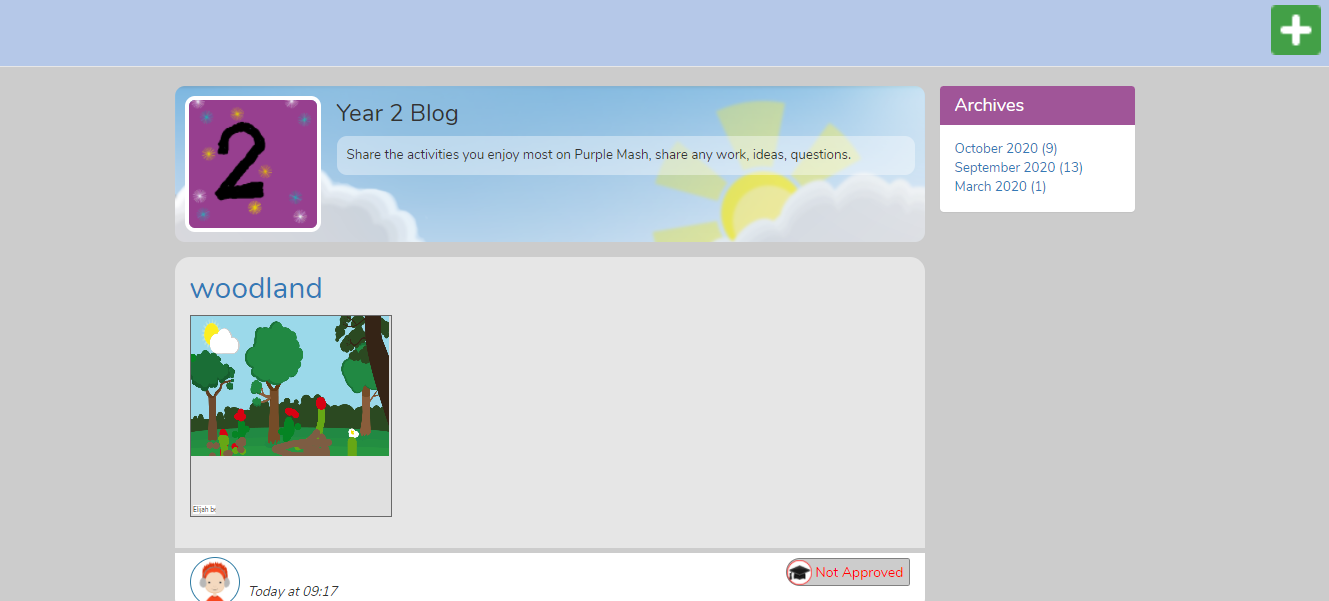 When you have clicked on the plus icon, this image shows up. You can then add a title, summary, picture, video or work. Then click on the save and publish button at the bottom.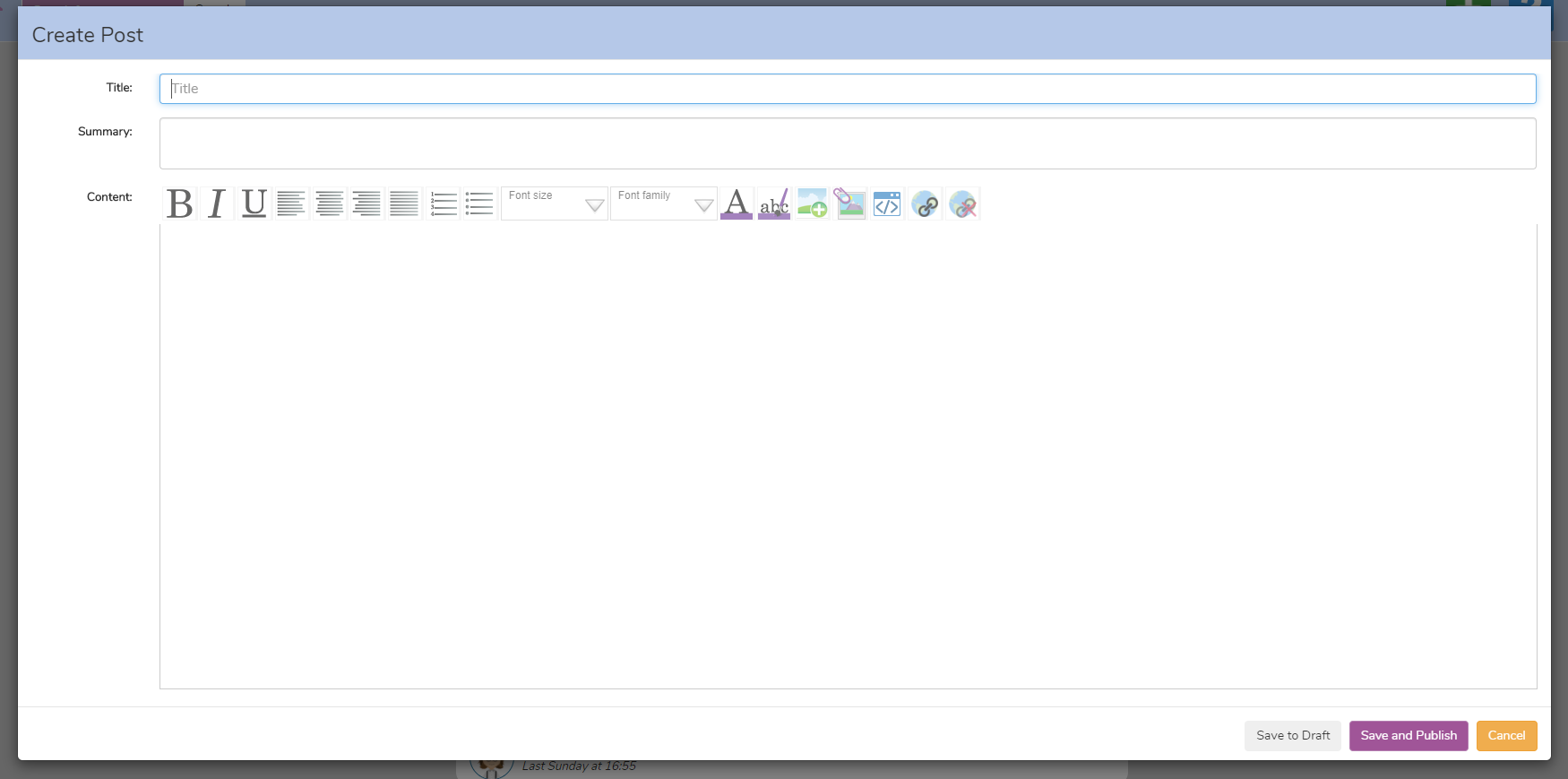 The blog will to be checked by a member of staff before it is approved and appears for all your class to see.Happy bloggingMiss Kerry